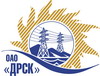 Открытое акционерное общество«Дальневосточная распределительная сетевая  компания»ПРОТОКОЛ ВЫБОРА ПОБЕДИТЕЛЯПРЕДМЕТ ЗАКУПКИ: закрытый электронный запрос цен по результатам рамочного конкурса закупка 524 - «Выполнение мероприятий по технологическому присоединению заявителей с максимальной мощностью до 150 кВт на территории СП «Приморские Южные ЭС»  для нужд филиала ОАО «ДРСК» - «Приморские электрические сети»» лот № 2  - «Выполнение мероприятий по технологическому присоединению заявителей с максимальной мощностью до 150 кВт на территории СП «Приморские Южные ЭС» (Партизанский район, с. Владимиро-Александровское, с. Золотая Долина, п. Волчанец, с. Новолитовск, г. Партизанск, с. Хмыловка, с. Южная Сергеевка)». Плановая стоимость: лот № 2 – 2 924 530,0 руб. без НДС. Указание о проведении закупки от 15.11.2013 № 163.ПРИСУТСТВОВАЛИ: постоянно действующая  Закупочная комиссия 2 уровня. ВОПРОСЫ ЗАСЕДАНИЯ ЗАКУПОЧНОЙ КОМИССИИ:О признании предложений соответствующими условиям закупки.2.	О ранжировке предложений Участников закупки.  Выбор победителяВОПРОС 1 «О признании предложений соответствующими условиям закупки»РАССМАТРИВАЕМЫЕ ДОКУМЕНТЫ:Протокол процедуры вскрытия конвертов с заявками участников.Индивидуальное заключение эксперта А.С.Боровского.Предложения участников.ОТМЕТИЛИ:Предложения ОАО "Дальэнергоспецремонт" г. Владивосток, ООО "Дальэнергострой" г. Находка, ООО "ЭДС" г. Уссурийск признаются соответствующим условиям закупки. Предлагается принять данные предложения к дальнейшему рассмотрению.ВОПРОС 2 «О ранжировке предложений Участников закупки. Выбор победителя»ОТМЕТИЛИ:В соответствии с требованиями и условиями, предусмотренными извещением о закупке и Закупочной документацией, предлагается ранжировать предложения следующим образом: 1 место: ОАО "Дальэнергоспецремонт" г. Владивосток с ценой 2 680 215,0 руб. без НДС (3 162 653,7 руб. с НДС). В цену включены все налоги и обязательные платежи, все скидки. Срок выполнения работ: начало выполнения - с момента заключения договора, окончание – в течение 3 месяцев с момента заключения договора. Условия оплаты: без аванса, в соответствии с проектом договора. Гарантия на своевременное и качественное выполнение работ, а также на устранение дефектов, возникших по вине Подрядчика, составляет 36 месяцев со дня подписания акта приемки-сдачи. Гарантия на материалы и оборудование, поставляемое Подрядчиком в соответствии с гарантийными сроками, указанными в технических документах заводов-изготовителей. Предложение имеет статус оферты и действует до 05.02.2014 г.2 место: ООО "Дальэнергострой" г. Находка с ценой 2 680 217,0  руб. без НДС (3 673 767,68 руб. С НДС). В цену включены все налоги и обязательные платежи, все скидки. Срок выполнения работ: с момента заключения договора и до 28.02.2014 г. Условия оплаты: без аванса, в соответствии с проектом договора. Гарантия на своевременное и качественное выполнение работ, а также на устранение дефектов, возникших по вине Подрядчика, составляет 36 месяцев со дня подписания акта приемки-сдачи. Гарантия на материалы и оборудование, поставляемое Подрядчиком 36 месяцев. Предложение имеет статус оферты и действует до 01.03.2014 г.3 место: ООО "ЭДС" г. Уссурийск с ценой 3 254 474,0   руб. без НДС (3 840 279,32 руб. с НДС). В цену включены все налоги и обязательные платежи, все скидки. Срок выполнения работ: начало выполнения - с момента заключения договора, окончание – в течение 3 месяцев с момента заключения договора. Условия оплаты: без аванса, в соответствии с проектом договора. Гарантия на своевременное и качественное выполнение работ, а также на устранение дефектов, возникших по вине Подрядчика, составляет 36 месяцев со дня подписания акта приемки-сдачи. Гарантия на материалы и оборудование, поставляемое Подрядчиком 36 месяцев со дня подписания акта приемки-сдачи. Предложение имеет статус оферты и действует до 21.02.2014 г.На основании вышеприведенной ранжировки предложений предлагается признать Победителем Участника, занявшего первое место.РЕШИЛИ:Признать предложения ОАО "Дальэнергоспецремонт" г. Владивосток, ООО "Дальэнергострой" г. Находка, ООО "ЭДС" г. Уссурийск соответствующими условиям закрытого запроса цен. Утвердить ранжировку:Признать Победителем закрытого запроса цен  ОАО "Дальэнергоспецремонт" г. Владивосток с ценой 2 680 215,0 руб. без НДС (3 162 653,7 руб. с НДС). В цену включены все налоги и обязательные платежи, все скидки. Срок выполнения работ: начало выполнения - с момента заключения договора, окончание – в течение 3 месяцев с момента заключения договора. Условия оплаты: без аванса, в соответствии с проектом договора. Гарантия на своевременное и качественное выполнение работ, а также на устранение дефектов, возникших по вине Подрядчика, составляет 36 месяцев со дня подписания акта приемки-сдачи. Гарантия на материалы и оборудование, поставляемое Подрядчиком в соответствии с гарантийными сроками, указанными в технических документах заводов-изготовителей. Предложение имеет статус оферты и действует до 05.02.2014 г.Ответственный секретарь Закупочной комиссии 2 уровня	    О.А.МоторинаТехнический секретарь Закупочной комиссии 2 уровня	О.В.Чувашова№  554/УКС-ВПг. Благовещенск29 ноября  2013 г.1 местоОАО "Дальэнергоспецремонт" г. Владивосток2 местоООО "Дальэнергострой" г. Находка3 местоООО "ЭДС" г. Уссурийск